Supplementary table 1. Physico-chemical properties of the soils in different treatmentsNote: Total organic carbon, TOC; Total nitrogen, TN; Alkaline nitrogen, AN; Total phosphorus, TP; Available phosphorus, AP; Total potassium, TK; Available potassium, AK; Values in the same column followed by different letters differ significantly (P < 0.05).Supplementary table 2. Topological properties of the fungal sub-community networksNote: CT, soil sampled from convention tillage field. CTS, soil sampled from tillage and straw mulching field. NT, soil sampled from the site of no-tillage field. NTS, soil sampled from the site of no-tillage and straw mulching field. Fungal OTUs with significant (p  0.05) and strong (r 0.6) correlation. Correlation analysis was performed by R language (R 2021, version 4.1.1). The parameters of network were calculated by Gephi 0.9.2.a,bNumber of connection obtained by Gephi.cPositive correlation between two fungal OTUs.dNegative correlation between two fungal OTUs.eStructure with high-density connection between nodes.fA community is defined as a group of nodes that are densely connected internally.gThe longest distance between nodes in the network. hAverage network distance between all pairs of nodes or the average length of all edges.iThe average number of connections of every node in the network .jThe average clustering coefficient is defined as the mean value of individual coefficients. kThe density used to measure how close the network is to complete. A complete graph has all possible edges and density equal to 1. Supplementary table 4. -diversity of fungal sub-communitiesNote: Values in the same column followed by different letters differ significantly (P < 0.05)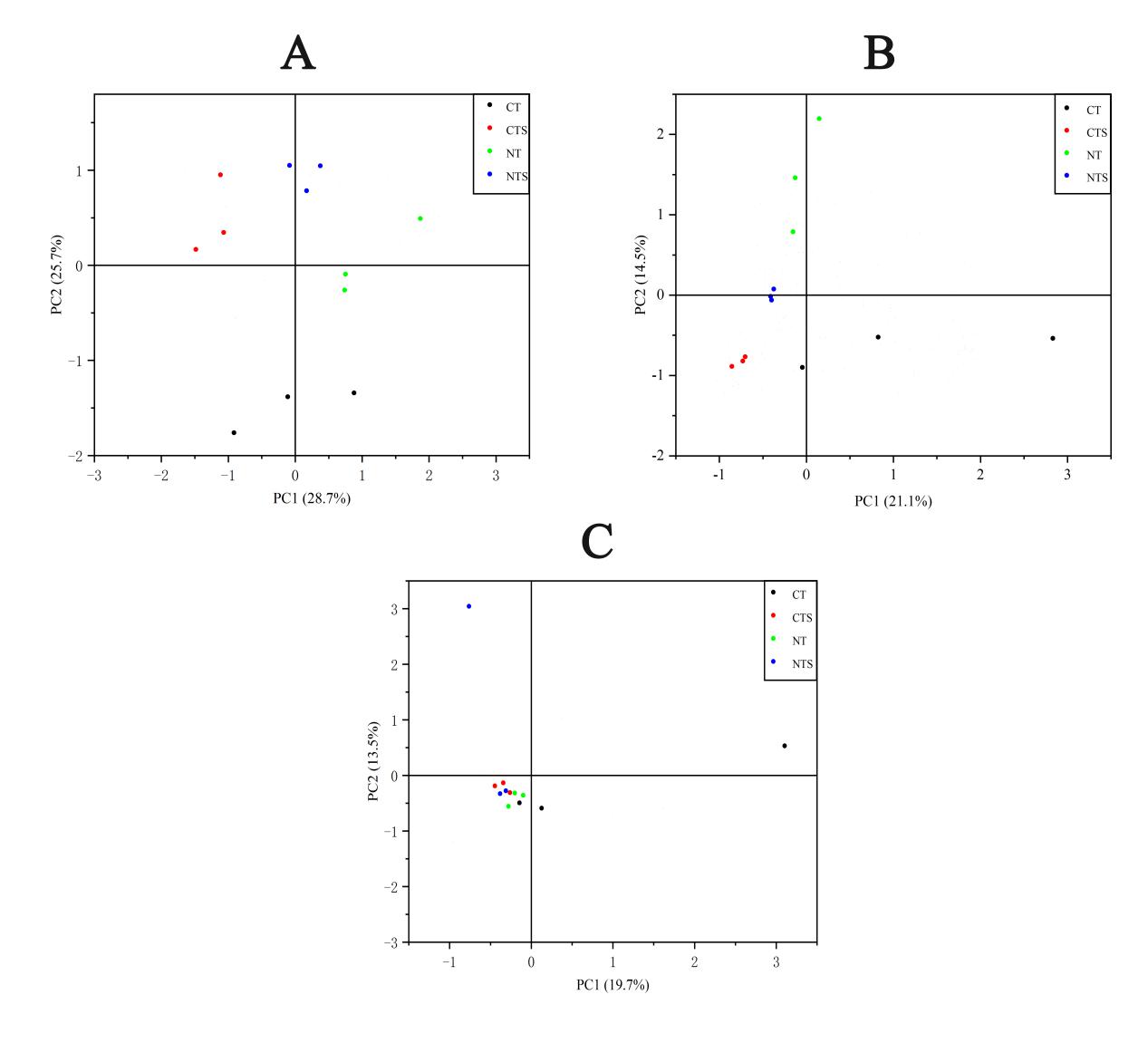 Figure. S1. Principal component analysis of the abundant (A), intermediate (B) and rare (C) sub-communities in four treatments.TreatmentTOC (g kg-1)TOC (g kg-1) TN (g kg-1)AN (mg kg-1)TP (g kg-1)AP (mg kg-1)TK ( g kg-1) AK (mg kg-1)pHCTS13.88±0.06a0.95±0.06a0.95±0.06a76.14±1.55a0.68±0.01d17.65±1.14a21.54±0.34a147.05±8.14a7.89±0.18aNTS14.61±0.42a0.97±0.01a0.97±0.01a75.59±1.34a0.89±0.01b14.99±0.40a21.99±0.71a160.35±16.95a8.11±0.03aCT12.81±0.63a0.85±0.08ab0.85±0.08ab60.80±2.32b0.79±0.01c15.36±1.84a21.65±0.75a77.22±0.00b8.01±0.12aNT13.11±0.87a0.81±0.01b0.81±0.01b65.18±2.05c0.93±0.01a13.93±1.29a21.75±0.42a77.22±0.00b8.07±0.04aTillage (CT and CTS)Tillage (CT and CTS)Tillage (CT and CTS)No-tillage (NT and NTS)No-tillage (NT and NTS)No-tillage (NT and NTS)AbundantIntermediateRareAbundantIntermediateRareNumber of nodesa3925037238222376Number of edgesb144452353347517515136Positive edgesc8824314866349444879Negative edgesd56209246841807437Modularitye1.1353.490.867-12.24.140.684Number of communityf111214131014Network diameterg769656Average path lengthh2.5252.4972.82.6852.8592.795Average degreei7.38536.18428.6773.97415.77528.227Average clustering coefficientj0.6590.6170.8610.5030.5180.82Densityk0.1940.1450.0770.1070.0710.075No straw mulching (CT and NT)No straw mulching (CT and NT)No straw mulching (CT and NT)Straw mulching (CTS and NTS)Straw mulching (CTS and NTS)Straw mulching (CTS and NTS)AbundantIntermediateRareAbundantIntermediateRareNumber of nodesa3924134038224372Number of edgesb130279441018018144203Positive edgesc7615293810359503783Negative edgesd54126529145864420Modularitye1.913.1490.843-10.0637.7480.868Number of communityf1191416914Network diameterg678566Average path lengthh2.3492.7262.8472.2432.9123.026Average degreei6.66723.18724.1244.21116.19622.597Average clustering coefficientj0.5820.5920.8550.7490.5410.795Densityk0.1750.0970.0710.1140.0730.061FungalSub-communitiesTreatmentShannonChao1AbundantCTS3.940.33a36.670.58aAbundantNTS  4.380.10a36.670.58aAbundantCT  4.210.62a37.001.00aAbundantNT4.170.09a36.330.58aIntermediateCTS4.060.10a196.9213.25aIntermediateNTS4.210.16a213.8934.20aIntermediateCT3.890.39a137.007.55bIntermediateNT3.950.05a173.574.74aRareCTS6.050.43a218.5584.27aRareNTS6.320.66a217.3016.29aRareCT6.200.53a145.8619.23aRareNT5.930.20a182.8812.44a